Здравствуйте, ребята и уважаемые родители. Спасибо всем, кто вовремя присылает выполненные домашние задания. Вы молодцы!Сегодня повторяем темы: паузы, размеры 24  , 34  и 44.Паузы. Давайте вспомним, что это такое и как пишутся паузы.Пауза – это знак молчания. Во время паузы движение музыки (а значит, и движение дирижирующей руки) не останавливается!Паузы так же имеют длительности, как и ноты: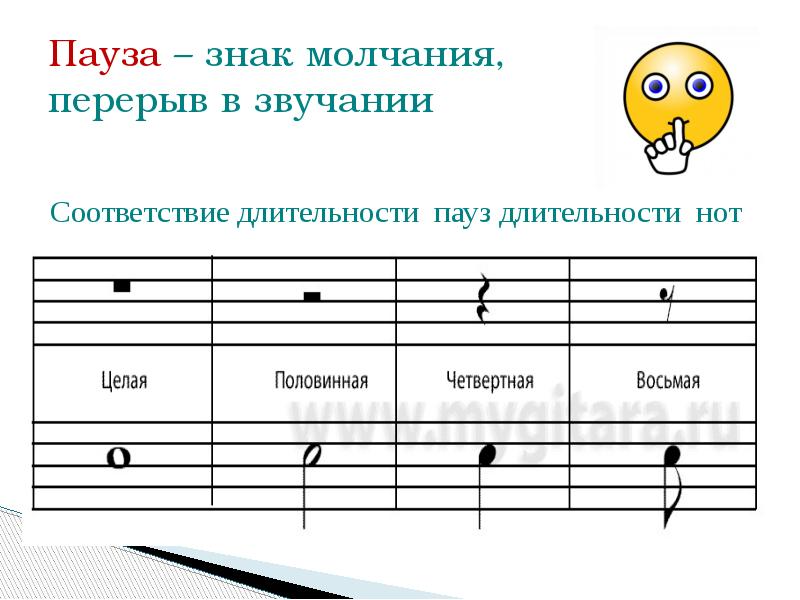 Теперь, когда мы повторили паузы, сделайте 1 задание:Рабочая тетрадь О.Чирпан, стр 3, № 2При выполнении этого задания обратите внимание, что размер в номере 44. Поэтому в каждом такте будет четыре четвертных ноты, или 2 половинных, или одна целая. И считать мы будем так:1 и, 2 и, 3 и, 4 и.Рабочая тетрадь, стр 5, № 11При работе над этим номером помните, что такт в размере 44 , в котором нужно переписать номер, содержит в себе ровно два такта в размере 24. Вам нужно просто при переписывании убрать лишние тактовые черты. Думаю, вы легко с этим справились.А теперь  давайте повторим изученные размеры, и как мы в них дирижируем. Эти схемы – для правой руки. Ставим локоть на стол, пальцы собираем в щепотку. На Раз- сильную долю – слегка ударяем по столу.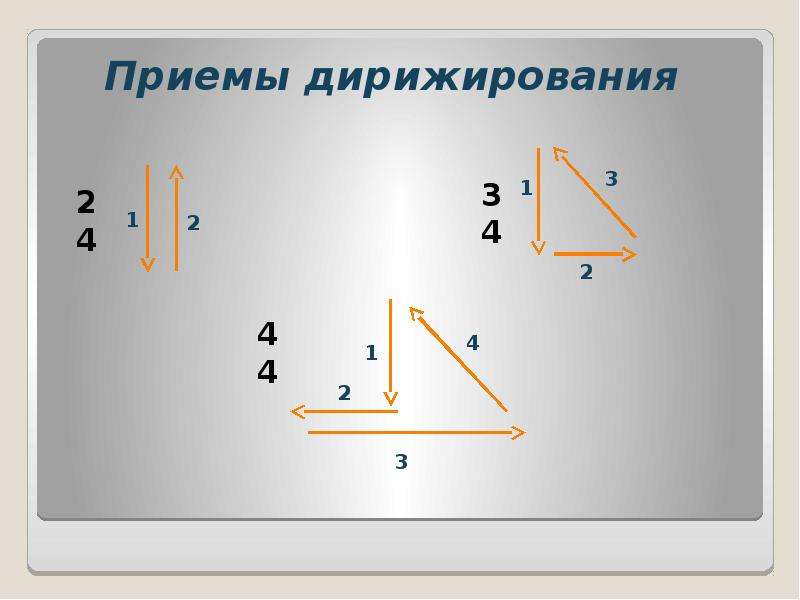 Зарисуйте эти три схемы себе в нотную тетрадь, и потренируйтесь дирижировать на 24 , 34 и 44 . Последнее задание называется «Угадай мелодию». Ребята, я приготовила вам 6 фрагментов из музыки композитора Петра Ильича Чайковского и Иоганна Штрауса.  Вам нужно послушать их и попробовать продирижировать, каждую в своем размере. Можно включать отрывок несколько раз, пока точно не поймете, какой это размер. Письменно оформляем работу в нотной тетради таким образом: Размер   24 – фрагменты ______ и ______ - это полька, размер 34 - фрагменты______ и _______ - это вальс, размер 44 – фрагменты ______ и _______- это марш.Надеюсь, сегодняшний урок был для вас интересным и полезным! Жду фотографии выполненных работ и любые возникающие вопросы в мессенджеры Viber (предпочтительнее, т.к. я смогу добавить вас в группу по нашему предмету),  WhatsApp по номеру 89120663911или на электронную почту по адресу: dimgala333@yandex.ru с указанием фамилии и контактного телефона.